                 	Львівська міська рада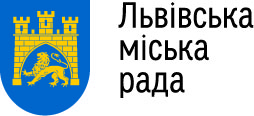                       Департамент гуманітарної політики                       Управління освіти                      Відділ освіти Шевченківського та Залізничного району                      Середня загальноосвітня школа № 92                      79069, Львів, вул. Шевченка , 390                      тел./факс: (032) 291 14 79 shkola92@ukr.net                                                                НАКАЗ                                                                   	       м. Львів12.06.2023 р.		                                                                №   Про підсумки методичної роботи за 2022-2023 н.р.  у школі ІІ-ІІІ ступеняЗ метою чіткої організації методичної роботи в школі, розвитку творчої активності вчителів, впровадження в практику досягнень педагогічної науки та інноваційних технологій, на виконання Закону України «Про освіту» та Положення про методичну роботу з педагогічними кадрами, у школі працює  методична рада школи, яку очолює директор школи М. Малко. До її складу ввійшли заступники директора Гуляк О.Є., Курило Г.М., Підвірна Л.М., голови методоб’єднань:  Михайлевська Н.Т.,Баран А.І., Підвірна Н.В., Понайда Л.М., Сава М.Я., Рутецька О.Є., Сорока А.І.У школі працює 7 методичних об’єднань, які проводили роботу над розв'язанням основних проблем, визначених на цей навчальний piк. Головне завдання, яке ставилось, - це підвищення науково-методичного рівня педпрацівників, їx вміння оптимально використовувати в навчально-виховному процесі новітні методики та технології.  Кожне методичне об’єднання обрало проблему, над якою працювало, чітко окреслило завдання. Були проведені засідання всіх методичних об`єднань вчителів, на яких обговорювалися інструктивно-методичні рекомендації щодо вивчення предмету, питання підручників, програм, норм оцінювання; хід підготовки до шкільних та міських предметних олімпіад. На засіданнях учителями були прочитані заплановані доповіді. Учителі кожного методичного об’єднання проводили відкриті уроки, на яких була присутня дирекція школи та вчителі - предметники. Кожне м/о провело методичні заходи, в ході яких учні школи мали змогу поглибити свої знання з предметів.   Учителі школи брали активну участь у  навчально-практичних семінарах, конференціях,  круглих столах  на районному та міському рівнях, у засіданнях районних та міських методичних об'єднань.	Протягом  2022-2023 н.р. учителі-філологи брали участь у ряді методичних заходів Шевченківського району та міста, працюючи над самовдосконаленням та самоосвітою:.      Михайлевська Наталія Теодорівна взяла участь в проєкті “ Освітній суп” та прослухала вебінари :  "Як зробити інтерактивні Canva та Genially ще інтерактивнішими?", "Осучаснюємо Power Point потужними інтерактивними інструментами для тестування, фідбеку тощо на уроках НУШ", "НУШ: Освітні генератори, органайзери в навчанні покоління Millenial Generation”, "Штучний інтелект в Новій українській школі: розвиваємо критичне та системне мислення, творчість, ініціативність!" а також участь в тренінговій сесії з медіаграмотності для освітян “ Вивчай та розрізняй: перезавантаження”. Тимощук Любов Стефанівна відвідувала  школу  професійного зростання  педагогів.Лисовець Любов Іванівна  прослухала курси " Лайфхаки з української мови". Курси : «Мовний менеджмент в освіті та комунікативні стратегії» через освітню платформу «Є -мова». Батрух Ольга Дмитрівна пройшла курси «Мовний менеджмент в освіті та комунікативні стратегії» через освітню платформу «Є -мова», переглянула вебінари: « Прокачуємо інструментарій сучасного уроку: лекції , бесіди , кіноуроки», «Сприйняття ліричного твору через життєві навички і навпаки». Онуфрик Оксана Богданівна пройшла  курси: «Оцінювання без знецінювання»,           «Психологічна стійкість та кризова адаптація для освітян Львова» та прослухала        семінар щодо організації та функціонування внутрішньої системи забезпечення якості освіти.Дикун Наталія Миколаївна прослухала курси підвищення кваліфікації за темою "НУШ : базова середня освіта" та Zoom-конференцію  (творча зустріч із поетесою Марією Людкевич).Чернявська Галина Петрівна пройшла онлайн-курси, "Інклюзивне навчання.НУШ"(на платформі РУХ - Освіта);Дорош Мирослава Михайлівна прослухала  курси :"Діяльнісний підхід до навчання інтегрованого курсу 5 -6 кл.НУШ", "Вчителі -гіди  -адміністратори пішохідного туризму міста Львова ".Дудко Марія Петрівна прослухала курси: "Про дистанційний та змішаний формати навчання", "П'ятий клас НУШ: перші кроки за новим Державним стандартом",  "Палац казок. Реалізація компетентнісного та інтегрованого підходів до вивчення казок", "Дитина і дитинство у творах Елеонор Портер "Полліанна" і Марка Твена "Пригоди Тома Соєра", "Сила творчої уяви: уперед за Лускунчиком та Алісою! (Твори Е.Т.А. Гофман та Льюїса Керролла)", "Екологічне виховання в процесі вивчення творів "Мауглі" Р.Кіплінга і "Добре" Е. Метона-Томпсона", "Медіа завдання як засіб формування медіаграмотності та критичного мислення", "Сучасні мультимедійні технології вивчення зарубіжної літератури",       " У світі Мумі-тролів"; взяла участь у вебінарі "Ненасильницька комунікація з учнями" та в офлайн-семінарі щодо організації та функціонування внутрішньої системи забезпечення якості освіти.Учителі–словесники творчо працюють з дітьми, спонукаючи їх любити та плекати рідну мову, знати і вивчати творчість українських поетів та письменників. З  цією метою активно використовують нестандартні форми роботи, проводять нетрадиційні уроки.Михайлевська Наталія Теодорівна активно співпрацює зі Смарт-бібліотекою, зокрема, провела у 10-В класі урок позакласного читання: презентація книги Уляни Скицької “Ми з України”, урок літератури рідного краю : зустріч з Наталією Гурницькою, зустріч з Дмитром Щебетюком для учнів 8а класу. Учителька провела музейний урок на тему “ Життя і творчість Каменяра” ( Дім Івана Франка) у 10в класі.  Спільно зі Слющинською Іриною Миронівною провела урок позакласного читання у смарт-бібліотеці: зустріч з Любов’ю Відутою ( 7а, 8а).  До Дня писемності учителька організувала  інтерактивну гру “Солов’їне шоу” з учнями 9в, 10а та 10в класів. Наталя Теодорівна творчо підходить до вивчення літератури і практикує проведення уроків у театрі, зокрема організувала перегляд вистави за твором Ольги Кобилянської ”Valse melancolique” з 10 в класом та вистави за твором Тараса Шевченка “Катерина” (9в,9б). Учителька організувала Шевченко - квіз (9а, 9б) та взяла участь у літературному заході до Шевченківських днів  у Першій Львівській медіатеці: декламування вірша Гавришкевич Каріна (7а).Скоропад Ірина Ігорівна провела захід до Дня писемності, літературну гру «З історії української писемності»,з учнями 9 класів взяла участь у написання  Радіодиктанту національної єдності, підготувала та провела шкільний конкурс ім. П. Яцика у 8 класах,  провела між учнями 5 - 9 класів конкурс «Різдвяне диво», конкурс до Голодомору з учнями 9 класів, конкурс із учнями 5 класу до Міжнародного дня рідної мови. Підготувала  захід до Дня народження Т. Г. Шевченка з учнями 5 класу «Шевченко між нами!»Терлецька Любов Богданівна провела флешмоби "Звучить поетичне слово Тараса Шевченка устами учнів 8-в класу" та "Улюблений рядок із поезій Ліни Костенко, який проникає у саме серце", організувала літературний ярмарок "Як ми знаємо Т.Шевченка" у 5-д класі.Батрух Ольга Дмитрівна провела гру-квест «Як ми знаємо творчість Т.Шевченка» (6-Б,6-Д )  та інтелектуальну гру -конкурс знавців української мови   «Мово українська  , мово солов’їна» в 11 -Б класі.Онуфрик Оксана Богданівна організувала перегляд та обговорення з учнями 7-г класу в Smart-бібліотеці українсько-американського художнього фільму «Захар Беркут».Дикун Наталія Миколаївна взяла участь у флешмобі до роковин народження Григорія Сковороди, до Дня писемності провела квест "Збережемо наш скарб - рідну мову ". Чернявська Галина Петрівна провела урок-вікторину до Дня писемності та урок – конкурс ,,Пізнаємо Шевченка" у 5-Г класі.Щороку вчителі української мови разом зі своїми вихованцями пишуть радіодиктант національної єдності. Учителі-словесники провели шкільну олімпіаду з української мови і літератури серед учнів 7-11-их класів та шкільний етап конкурсів знавців української мови ім. Петра Яцика та Міжнародного мовно-літературного конкурсу ім. Тараса Шевченка серед учнів 5- 11-их класів. Українські мовники організували ряд цікавих позакласних заходів, зокрема:Лисовець Любов Іванівна провела вікторина до Шевченківських днів: "Правда чи фейк. Що ви знаєте про Тараса Шевченка" з учнями  9- А класу та  мовознавчий турнір до Дня української писемності та мови " Слово відмикає серце" у 7-В класі.  Онуфрик Оксана Богданівна провела з учнями 6-В класу виховний захід «Завжди сучасний Шевченко».. Дорош Мирослава Михайлівна провела зустріч із письменником-фантастом В.Аренєвим в смарт -бібліотеці .з учнями 6 -Г класу та освітню подорож - екскурсію  "Слідами львівських левів з учнями 6 -Г класу,  виховний захід : "Борітеся-поборете " у 6-Г класі, організувала відеовізитівку "Мама -Янгол з неба ".    Чернявська Галина Петрівна організувала зустріч учнів 5г класу із поетесою Дарою Корній (Smart-бібліотека, листопад, 2022), взяла участь у флешмобі "Григорій Сковорода - 300", "Ой , ти , птичко жовтобока...", 5-г клас.Учителі – філологи разом зі своїми учнями брали участь у  конкурсах,  де їх вихованці стали лауреатами та призерами, зокрема------- учениця 8-А класу Скворцова Анастасія (учителька Михайлевська Наталія Теодорівна) взяла участь у міському конкурсі "Різдвяне диво" і посіла ІІІ місце у номінації "Різдвяний твір";--------- учениця 5-Г класу Потовська Юлія (учителька Чернявська Галина Петрівна) взяла участь у міському конкурсі "Різдвяне диво" у номінації "Різдвяна казка" з казкою "Як друзі Різдво рятували";------- учні вчителів Михайлевської Наталії Теодорівни, Чернявської Галини Петрівни, Терлецької Любов Богданівни та Дикун Наталії Миколаївни взяли участь у міському конкурсі листівок-мотиваторів  ”Як жито-пшеницю, слова добрі сій – рясний урожай будеш мати”. -------- учениця  8-г класу Височанська Олена  (учителька Дикун Наталія Миколаївна) взяла участь у Вечорі авторської надихаючої поезії у дворику Копальні кави (до роковин повномасштабного вторгнення): учениця читала власну поезію "Доброго ранку, моя Україно". -------- учениця 8-Б класу Москва Богдана (учителька Чернявська Галина Петрівна) взяла участь у Вечорі авторської надихаючої поезії у дворику Копальні кави (до роковин повномасштабного вторгнення): учениця читала власну поезію "Того страшного дня ніколи не забуду".-------- учень 5-Г класу Гіщак Богдан (учителька Чернявська Галина Петрівна) отримав диплом 2 ступеня у Міжнародному конкурсі з української мови та літератури "Олімпіс 2023-Весняна сесія."-------- учень 5-Г класу Ступницький Павло (учителька Чернявська Галина Петрівна) вийшов у 2 тур обласної олімпіади "Квести і Тести".Учителі-філологи нашої школи багато років поспіль діляться своїм досвідом і готують гідну зміну, працюючи керівниками педагогічної практики студентів філологічного факультету ЛНУ ім. І. Франка та Дрогобицького педуніверситету (Скоропад Ірина Ігорівна). Творчо і успішно працюють учителі зарубіжної літератури Тимощук Л.С., Слющинська І.М. та Дудко М.П.Тимощук Любов Степанівна є членом творчої групи вчителів світової літератури (змішана форма).Підготувала учнів 6,7,9,11кл. на Всеукраїнську  інтернет  - олімпіаду « Літо - 22»  з  зарубіжної  літератури. ( сайт «На  урок»). Переможці : Ільчук  Ілля  (  7 - д);( дипл., І місце ), Войтович  Максим (11- а)( дипл., 2 місце) Підготувала  учнів на Всеукраїнську  інтернет-олімпіаду  «Осінь-22»  з  зарубіжної літератури Переможці : Сукмановська  Софія  (  6 – г);( дипл., І місце)Учениця 7-Д класу Ухач  Ольга  взяла участь  в  обласному   конкурсі  молодих літераторів « Весняний  легіт».  Складання  посту « Читачеві  ХХІ  століття».  Оформлення   виставки до міжнародного  дня   "Рідної  мови" (11 – А кл.   Дорош Оля, Задорожна  Олеся, Попик  Руслан; 11- Б кл. Кутнів Соломія,  Кончаківський  Ростислав,  Бакланова  Олександра, Матвіїшин  Соломія, Матвіїшин Олег).Слющинська Ірина Миронівна провела показовий урок у 6-А класі "Різдвяна подорож із Скруджем у часі і просторі" (за твором Ч. Діккенса "Різдвяна пісня в прозі"); урок виразного читання  поезій про маму (6-А клас), організувала перегляд і обговорення з учнями 6-А класу фільму "Різдвяна історія" у смарт-бібліотеці, провела урок-гру до дня св. Валентина "Краса людських почуттів" (6-А клас, 7-Б клас), підготувала усний журнал "Дитинство Шевченка" (6-А клас).Дудко Марія Петрівна організувала перегляд фільму "Чарлі і шоколадна фабрика" за однойменним твором Р. Дала у SMART- бібліотеці, провела вікторину "З мовою в серці" до Дня писемності, Провела уроку-гру "Гра в радість" за повістю "Полліанна" та урок-квест "Мандрівка у Долину Мумі-тролів" у 5-Б класі.У 2022-2023 навчальному році  кафедра вчителів іноземних мов спрямувала свою роботу на впровадження нових педагогічних та інформаційних технологій у навчальний процес у рамках нового Державного стандарту освіти.  Методичне об’єднання вчителів іноземної мови  СШ №92 працює над   проблемою: "Реформування мовної освіти у відповідності до Європейських стандартів через вивчення іноземних мов з використанням особистісно-зорієнтованого підходу у навчанні".     Під час засідань методичного об'єднання представники  кафедри:          - вивчають нормативні документи (освітні програми; інструкції щодо ведення класних журналів; методичні рекомендації щодо викладання англійської мови у початкових класах НУШ; щодо складання НМТ для учнів випускних класів);- розробляють стратегію щодо підготовки учнів для участі у Всеукраїнських предметних конкурсах та олімпіадах, позакласних заходах, проектах та семінарах;- обговорюють новітні досягнення психолого-педагогічної науки;- презентують творчі звіти та майстер-класи.Завдяки злагодженій роботі вчителів кафедри у школі відбуваються  різноманітні позакласні заходи з іноземних мов:•	Тиждень іноземних мов;•	День Європейських мов;•	Предметні конкурси.       Під час ММО у вересні  голова м.о англійсько Підвірна НВ  ознайомила   із планом роботи кафедри та представила учителів, які атестуватимуться у 20022-2023 н.р.   Щозими учні 2-11 класів беруть активну участь у Всеукраїнському  конкурсі знавців англійської мови “Greenwich”. У цьому році 42 наших школярі  виявили бажання перевірити свої знання з предмету та поборотися за пам’ятні призи. А у листопаді  2022 та у травні 2023 учні 7-10 класів брали участь в інтернет-олімпіаді на платформі НІТ .  Також учні учителів Лопушанськоі  Руслани Михайлівни та Підвірної Наталії Володимирівни взяли участь в інтернет-олімпіаді «На урок». Учителі англійської мови Нікуленко Мар'яна Василівна, Підвірна Наталія Володимирівна, Гайдук Ліля Богданівна відвідали семінар-практикум з англійської мови від представництва “Dinternal Education”. Учителі Кривуля Наталія Миронівна та Ших Ірина Михайлівна провели урок-гру у 8-А, 7-Г, 7-А та 6-А класах на тему “St. Valentine’s Day” та “St Patrick”s Day”. Учителька польської мови Онуфрик Оксана Богданівна провела Шевченківський вечір у 8-А, 8-Б та 8-В класах українською та польською мовами. Гайдук Ліля Богданівна взяла участь у трьохденному навчальному курсі від British Council “Викладання та навчання у складні часи” в рамках глобального курсу Language for Resilience у Польщі, Закопане. Учителька Лопушанська Руслана Михайлівна провела Урок-Quiz з англійської мови за темою: “Коронація Чарльза: 3 найцікавіші подробиці історичної церемонії” з учнями 7-Б класу. Учителька Нікуленко Мар'яна Василівна провела показовий урок у 8-Б класі на тему “Ми ніколи не забудемо, ми ніколи не пробачимо”. Учителька англійської мови Підвірна Наталія Володимирівна 5 травня провела інтегрований урок у 6-Б з учителькою біології Шебец Тетяною Богдака Нагірна Галина Ігорівна була організатором ЛШК та провела нестандартний урок у 3-А класі на тему: “День народження Смайлика”.Учні восьмих класів взяли участь в уроці-дискусї під керівництвом вчителів Підвірної Наталії Володимирівни та Лопушанської Руслани Михайлівни на тему: «What's on TV?» - «Що сьогодні ввечері по телевізору показують?». Цей вираз часто вживається носіями англійської мови в повсякденному житті. На уроці учні заспівали пісню «Old town road»; опрацювали використання the Present Perfect Tense, познайомилися із деякими програмами, такими як: sitcom: Friends, Soap opera,  talent show: Britain, you've got talent! Voice, Who wants to be a millionaire, etc.; переглянули телевізійний діалог з програми «Game show: Who wants to be a millionaire? - How well do you know your friends?» Після якого спливали самі питання на інтерактивній дошці, які були адресовані самим дітям, і на них відповідали як в реаліті шоу, але вже під темою «хто уважно слухав і дивився?!».Учителька Назарчук Мар'яна Теодорівна провела цікаву онлайн подорож у Британію і ознайомила учнів із звичаями і традиціями святкування Хелловіну. Учителька Поліщук Валентина Степанівна провела урок-інтерв’ю Real Life на тему:”Safe ecology” у 9-Б класі. Учителька Злонкевич Ірина Ігорівна провела відео-урок на тему “Christmas in Ukraine” у перших класах. Дацко Ольга Андріївна провела урок-пазл у 4-А класі на тему: “Традиції в Україні”. Учителі іноземної мови  постійно працюють над підвищенням свого фахового рівня й займаються самоосвітою, відвідують онлайн семінари та тренінги на різну тематику.Протягом 2022-2023 н. р. методичне об'єднання вчителів предметів природничо-історичного напрямку   проводили та брали участь у великій кількості заходів.Сорока Алла Іванівна керує краєзнавчою роботою у школі, бере активну участь у заходах краєзнавців Львова, під її керівництвом учні беруть участь   у проектах, що започатковує район, місто, зокрема: туристсько-краєзнавчий зліт "Моя земля - земля моїх батьків". Здійснила пізнавально - краєзнавчу мандрівку з 9-д класом за маршрутом Львів - станція "Карпати" ( парк Шеборнів)- Мукачево_ Ужгород - Львів ( вересень 2022).Алла Іванівна провела конкурс проектних робіт серед учнів 9 класів на тему "Вторинний сектор господарства світу".  Учителька  пройшла курси підвищення кваліфікації:  "НУШ" 6клас.: спільна проектна та навчально-дослідницька діяльність як спосіб      формування географічної грамотності учнів на уроках географії";" Захист України як складова національно-патріотичного виховання";" Діяльнісне навчання та оцінювання навчальних досягнень учнів Нової української школи".Руслана Михайлівна Процик  – активний учасник районного та міського методичних об'єднань, ділиться досвідом з колегами. 3 листопада 2022 року взяла участь у семінарі «Внутрішня система забезпечення якості освіти». Пройшла курси: «Медіаграмотність для освіти»,	26 грудня 2022 р. Prometheus  « Географія.Загальна географія»,  01.01.2023 р., EdEra.28 лютого 2023 року учениця Руслани Михайлівни Синишин Христина (10-Б клас) взяла участь в обласному конкурсі молодіжних проектів з енергозбереження "Енергія і середовище" і представила роботу «Енергоефективність школи в часі війни». У День ЦЗ у школі організувала локацію «Домедична допомога». 	Учителі  історії Перуцька Зоряна Іванівна, Кравчук Оксана Олександрівна та Дадак Роксана Орестівна – активні учасники науково-методичної роботи у районі та місті. Кравчук Оксана Олександрівна   пройшла курси підвищення кваліфікації на платформі ГО «ІППО» на тему «Лайфхаки сучасного вчителя на уроках історії та громадянської освіти», у березні 2023 року взяла  участь у ZOOM- конференції на тему «Національно-патріотичне виховання молоді на прикладі  героїчної боротьби українського народу. Сучасна російсько-українська війна 2014-2023 рр. », у	квітні 2023 року -  участь в пілотному освітньому проекті та анкетуванні «Україна успішна».Учні Оксани Олександрівни – учасники різноманітних конкурсів, зокрема у жовтні 2022 року   учні 10-А класу взяли участь у міському творчому конкурсі для дітей «Паростки нашої перемоги» і здобули призові місця: Глова Назарій, Калітовський Богдан отримали ІІІ місце в номінації «Прозовий або поетичний твір»; Глова Соломія, Гриньків Наталія –ІІІ місце в номінації «Малюнок».  У травні 2023 року учителька організувала участь учнів  9-д і 10-а класів в інтерактивному парламентському онлайн - уроці про принципи роботи ВРУ, її функції та структуру.Оксана Олександрівна використовує нестандартні методи у вивченні суспільних наук, зокрема у лютому 2023 року створила творчий проект з учнями 10-А,Б,В класів «Вчимося створювати рекламу разом».Учителі історії працюють творчо і організовують цікаві та змістовні заходи, зокрема у вересні 2022 р. Кравчук Оксана Олександрівна та Дадак Роксана Орестівна провела урок пам’яті з учнями 9-их та 11-их класів на тему «Бабин Яр: без права на забуття».Дадак Роксана Орестівна у грудні 2022 року взяла участь в онлайн -конференції із будинку вчителя на тему «Степан Бандера - реалії життя», а в лютому 2023 року – в онлайн - конференції  на тему « ОУН-УПА, війни та Україна».У жовтні 2022 року Роксана Орестівна провела з учнями 9-А класу історичну вікторин «Бурхливе 19 століття», а у січні 2023 року- круглий стіл у 7-Д класі « Акт Злуки УНР і ЗУНР».Перуцька Зоряна Іванівна – молодий і активний педагог, творчо працює з дітьми, прагнучи зацікавити їх вивченням історії. Учителька взяла участь в конкурсі «Урок в музеї» на найкраще написаний конспект уроку. Конспект уроку надрукований у брошурі «Збірка конспектів» Музею Львів-Стародавній.Зоряна Іванівна провела дистанційний  виховний захід для учнів 8 (Б, В, Г класів) присвячений Дню захисників і захисниць України «Коли кількість ворога не головне» та історичний квест для учнів 5 г класу до Дня Святого Миколая. 	Разом із вчителями історії Кравчук Оксаною Олександрівною та Дадак Роксаною Орестівною провели круглий стіл до Дня Героїв Небесної Сотні для учнів 5, 10 класів.Учителька	організувала участь учнів 8-9 класів у міській інтелектуальній грі Lviv Sсhool Quiz. А також провела п’ять ігор першого етапу, брали участь у трьох іграх другого – районного етапу і пройшли у фінал.  Зоряна Іванівна працює над самовдосконаленням, пройшла онлайн навчання:•  School Hub на тему «НУШ. Як навчити дітей читати науковий текст»;•  Платформа «На урок».  – «Проектне навчання. Наскрізні навички. НУШ»;• Take.your.idea «Дитячий квест: види, правила, алгоритм підготовки та проведення»;• Платформа «На урок» - Завершення навчального року в 5-6 класах НУШ: підсумкове оцінювання»;• School Hub – «Мотивація під час дистанційного навчання»;• Платформа «На урок» - «Організація науково-дослідної роботи школярів на уроках історії, правознавства, громадянської освіти».	Методична робота учителів біології та хімії здійснювалась за напрямками: удосконалення уроку як засобу подолання неуспішності та розвитку творчої особистості вчителів і учнів; впровадження комп‘ютерних  технологій у процесі вивчення біології та хімії; аналіз і пошук ефективних форм і методів оцінювання навчальних досягнень учнів;розвиток творчих обдарувань учнів (підготовка до олімпіад, позакласна робота; громадянське, патріотичне , екологічне виховання на уроках біології та хімії). Учителі працювали над підвищенням свого професійного рівня шляхом самоосвіти, участі у роботі шкільного, районного та міського методичних об‘єднань, тематичних семінарів.Учителі біології Шебец Тетяна Богданівна та Волянська Ольга Володимирівна творчо працювали з учнями, залучаючи їх до участі в різноманітних конкурсах, зокрема учні Тетяни Богданівни взяла участь в екологічному конкурсі: «Зимуючі птахи в нашій місцевості» (учні 6, 7, 8-х класів виготовили годівниці та малюнки зимуючих птахів нашого регіону).Волянська Ольга Володимирівна взяла участь в екологічному конкурсі: «Збережемо первоцвіти» (учні 6, 7-х класів виготовили агітаційні листівки та малюнки первоцвітів).Учителі біології проводять нестандартні уроки, впроваджують у свою роботу цікаві форми та методи, зокрема Шебец Тетяна Богданівна провела нестандартні  уроки біології рослин у 6-Б класі на тему: «Різноманітність плодів» (власні малюнки плодів та частування плодами), «Особливості будови грибів» з використанням ліпки грибів на уроці, а також урок-екскурсію в 10-В класі на тему: «Спадкові та набуті хвороби» в Музеї хворіб Львівського медичного інституту та інтегрований урок з учителькою англійської мови Підвірною Наталією Володимирівною у 6-Б класі «Різноманітність рослин. Легенди про квіти англійською мовою» у Львівському ботанічному саду. Організувала виготовлення тематичних газет з біології «Різноманітність бактерій», «Цікаве про тварин» (учні 6-х,7-х класів). Учителька працює над своїм професійним розвитком: пройшла навчання за програмою «Біологічні науки очима вчителя: теорія, досягнення та інновації».Волянська Ольга Володимирівна провела фото-квест в 6-Д класі на тему: «Рослини моєї місцевості» та вікторину в 6-х класах «Їстівні і отруйні гриби». Учителька вдосконалює свою педагогічну майстерність, пройшла навчання за програмою «Біологія: маркер інновацій та ключових тенденцій в освітньому просторі».Учителька хімії Поповіченко Ольга Орестівна  пройшла курси підвищення кваліфікації за програмою « Освіта для всіх: різноманітність, інклюзія та фіз. розвиток» та навчання за програмою для вчителів хімії при ЦПРПП « Використання інтерактивного програмного комплексу mozaBook на уроках хімії».Учні Ольги Орестівни взяли участь у  міському конкурсі проектно- дослідницьких і реферативних робіт з хімії « Хімічні реалії» для учнів 9-10 класів ЗЗСО 03-24.04.23 дистанційно за допомогою онлайн сервісу Padlet.Учителька використовує у своїй роботі нестандартні сучасні методи навчання, зокрема провела екскурсію у Smart-бібліотеку з учнями 7-В класу 11.11.2022 для проведення уроку хімії у рамках науково-пізнавальної програми «Що приховує хімія.Топ-10 наукових експериментів», розробила і провела нестандартний урок- гру «У пошуках скарбів» у 8 класі 01.05.23 як урок узагальнення і систематизації знань генетичного зв'язку між класами неорганічних сполук.Учителька хімії Хабалюк Ярослава Дмитрівна виготовлення для використання опорні та інтерактивні схеми для учнів 7,8 класів, провела урок-подорож у 7-д класі на тему:	"Початкові хімічні поняття".           Методичне об’єднання  вчителів математики, інформатики та фізики працювало над проблемою «Розвиток мислення на уроках математики, фізики та інформатики з використанням різних форм навчання». Вирішення такого питання різнопланове. Воно включає гуманізацію, демократизацію навчання, диференціацію і особисто-орієнтований підхід із застосуванням нових досягнень педагогіки та психології. Для підвищення якості знань учнів учителі працювали над різними проблемами, за допомогою яких досягали розв'зання проблеми, над якою працює методичне об’єднання. Також під час проведення уроків та позакласних заходів проводили морально-етичне, патріотичне виховання, на засіданнях методичного об’єднання виступали з доповідями і ділилися своїми надбаннями. Учителі використовували інтерактивні методи навчання, проводили роботу з обдарованими дітьми, залучали їх до різноманітних конкурсів: «Кенгуру» (Склінар О. М.), «Левеня» (Горгота Н.М.), «Бобер» (Самарик Б.М.), розвивали логічне мислення на уроках, використовували нестандартні методи навчання, інноваційні освітні технології, розробляли системи уроків. Учителі математики і фізики  - активні учасники  роботи районних методичних об'єднань, відвідують семінари, прослуховують вебінари, постійно підвищуючи свій професійний рівень. Учителька Баран Антоніна Іванівна бере участь у засіданнях районного методоб'єднання вчителів математики. Учителька Самарик Богдана Михайлівна створила  свій персональний  сайт учителя,  робота над сайтом продовжується  постійно. Богдана Михайлівна у своїй роботі при викладанні математики та інформатики творчо та ефективно використовує нестандартні сучасні методи навчання із застосуванням ІКТ та онлайн-сервісів, зокремастворила і опублікувала на сайті Всеосвіти низку веб-квестів:    1) Додавання та віднімання раціональних чисел. Математика. 6 клас    2)Лінійні рівняння з однією змінною. 7клас. Алгебра    3)Мова програмування Python. Вікно.Кнопка. Напис. 8 клас. Інформатика    4)Бази даних та системи керування базами даних. 9 клас. Інформатика    5)Безпека в Інтернеті. 2023. Інформатика. для 6-9 класівта презентацій: для тем з програмування для середовища Python для 8-х класів та  для тем з програмування для середовища Python для 9-х класів.Богдана Михайлівна використовує метод гри для вивчення математики у 6-Г класі, наприклад  запропонувала учням гру "Морський бій" для закріплення вивчення теми "Координатна площина" та гру "Доміно" для повторення теми "Дії з раціональними числами".Учителі математики, інформатики та фізики працюють творчо, використовуючи цікаві та  нестандартні форми проведення навчальних занять, зокрема- Баран Антоніна Іванівна підготувала і провела з учнями 8-Б класу урок-презентацію " Піфагор і його знаменита теорема." та Конференція для учнів 10-х класів " Застосування похідної функції до розв'язування прикладних задач.".  - Крупка Світлана Зіновіївна Провела пленерний урок в 5-г класі по темі: "Масштаб. Вимірювання на місцевості.", склала і провела квест "Лінійні рівняння з однією змінною " з алгебри в 7-г та вікторину " Магія чисел " для учнів 5-А та 5- Г класів.- Склінар Оксана  Миколаївна з учнями 5-х класів підготувала і провела математичні вікторини «Математичний Олімп», а у 9-б та 9-г класах - урок-проектів з теми «Комбінаторика. Теорія ймовірностей».- Гуляк Надія Мар'янівна пропонує учням цікаві методи та форми роботи на уроках, зокрема  морський бій при вивченні координатної площини у 6-му класі та геометричний орнамент у вишивці при вивченні геометрії (використання фігур ромб, квадрат, коло, трапеція трикутник  у 8 класі та перетворення: паралельне перенесення, симетріі, поворот у 9 класі).- Онищук Тамара Семенівна організувала конкурс проектів "Математичні основи інформатики" для учнів 9-их класів та математичну вікторину "Як я знаю формули з математики? " для учнів 11а класу.- Саварин Зоряна Михайлівна – молода, творча та ініціативна вчителька. У цьому році її вихованці брали участь у різноманітних конкурсах: учень 7-Б класу Сокирко Олег у міському учнівському конкурсі науково-дослідницьких робіт з математики та інформатика посів ІІІ місце;команда учнів 5-8-их класів у обласному математичному турнірі імені князя Юзефа Пузини  отримала диплом за участь; учнів 5-го класу у міському фестивалі робототехніки «Robotech» нагороджені подякою.Учні різних класів з допомогою учителів інформатики беруть участь у проекті «Година коду».Учителі фізики Горгота Наталія Михайлівна та Осідач Наталія Богданівна організували учнів 7-9 класів для участі у ВФК "Левеня". Наталія Михайлівна підготувала команду учнів 8-их класів для участі у загальноміському конкурсі з фізики "Творимо разом" в межах реалізації освітнього проєкту "Kavysя". Учні посіли почесне ІV місце і подяку за участь.Горгота Наталія Михайлівна взяла участь у семінарі вчителів фізики ЛТГ на базі фізичного факультету "Платформа ідей 3 "П".Методичним об’єднання вчителів предметів естетичного циклу у цьому навчальному році була проведена велика робота. Учителька Понайда Людмила Миколаївна брала участь XVIII обласному семінарі  для керівників гуртків закладів позашкільної та загальної середньої освіти, у коворкінговій зустрічі-нараді для вчителів технологічної галузі на базі комунального закладу Львівської обласної ради «Жовківський багатопрофільний навчально-реабілітаційний центр «Злагода», у фінальній конференції «Зміцнення місцевої економіки та доброго врядування у Жовківській громаді». Проект з облаштування відкритих шкільних коворкінгів у 5 громадах Львівської, Тернопільської та Хмельницької областей в рамках проекту «Освіта для успіху» за грантової підтримки Ради Європи, пройшла навчання для вчителів трудового навчання та технологій за програмою «Організація трудового навчання в умовах інноваційного освітнього простору», курси  «Нові підходи у викладанні трудового навчання та технологій», участь в освітньому марафоні «НУШ в дії. Розпочинаємо знайомство з підручниками 6 класу», прослухала курси при ЦПРПП «Організація освітнього процесу в умовах змішаного та дистанційного навчання».Людмила Миколаївна – творча і натхненна учителька, яка працює справді за покликом душі і віддає її дітям. Вихованці Людмили Миколаївни беруть участь у різнопланових мистецьких конкурсах та займають призові місця:Учні 6-8 класів взяли участь у міській екологічній акції «Збережемо життя ялинці»:- у номінації «Стилізована еко-ялинка» учні 6 класу: Сукмановська Софія, Гуль Ольга, Гуль Володимир, Лучків Магдалина, Гавчак Вікторія;- у номінації «Новорічне аранжування» учні 8 класу Гавор Ольга, Малашій Юдіана, Москва Богдана (дипломи ІІ ступеня).  Вихованці Людмили Миколаївни взяли участь у районному етапі конкурсу з образотворчого та ужиткового мистецтва «Таланти твої, Україно!» на тему: «Творці українського модерну», за мотивами творів М Сосенка, Ю Буцманюка, І. Левинського.Переможці конкурсу:Сукмановська Анна у номінації «Гердан, вироби з бісеру» І місце;Гуль Ольга у номінації «Гердан, вироби з бісеру» І місце;Гула Анна у номінації «Український народний одяг» І місцеГуль Володимир у номінації «Кераміка» ІІ місце;Рорат Соломія у номінації «Кераміка» ІІ місце;Сулейманова Діана у номінації «Гердан, вироби з бісеру» ІІІ місце. Переможці  районного етапу взяли участь в обласному конкурсі образотворчого та ужиткового мистецтва «Таланти твої, Україно!».Людмила Миколаївна була членом журі ІІІ етапу Всеукраїнської олімпіади з трудового навчання.Учителька провела майстер-клас з учнями 9 класів «Виживання в умовах блекауту»: вчилися готувати їжу в укритті на «буржуйках» та майстер-класи з виготовлення окопних свічок для учнів 8-9 класів та вчителів. Учитель трудового навчання та технологій Фещак Василь Васильович зі своїми вихованцями взяв участь у загальноміському конкурсі з виготовлення годівниць в рамках відзначення Свята птахів. Конкурс організований управлінням екології та природних ресурсів Львівської міської ради спільно із Львівським міським дитячим еколого-натуралістичним центром. За виготовлення шпаківні учень 8-А класу Кравчук Ростислав отримав подяку.Учителька музичного мистецтва Ритаровська Оксана Євгенівна – учитель-методист з багаторічним досвідом, постійно працює над самовдосконаленням, активний учасник роботи районного та міського методичного об'єднання, знаний у Львові фахівець своєї справи, яка ділиться досвідом зі своїми колегами. Оксана Євгенівна – творчий і невтомний наставник. У рамках проекту «Культурна спадщина свого народу» провела  урок музичного мистецтва на тему: "Україна у звуках" з демонстрацією етнічних старовинних музичних інструментів.Вихованці вчительки -  учасники конкурсів: Учасник марафону патріотичної пісні "Сурми звитяги" – соліст Войтович Максим.Учасниця районного Фестивалю мистецтв дітей та юнацтва «Розколяда-2022»- Смолин Юстина.Учасник районного Фестивалю мистецтв дітей та юнацтва «Розколяда-2023» - вокальний ансамбль "Оберіг".Учителька християнської етики Гнатів Ірена Зенонівна сумлінно працює над моральним вихованням учнів, постійно навчаючись, зокрема прослухала  семінар для вчителів християнської етики ZOOM на тему "Уроки доброти у час війни. Волонтерство і освіта"; курси "Кооперативне навчання на уроках християнської етики".Ірена Зенонівна підготувала ученицю  5-В класу Дачишин Аліну до участі у Всеукраїнському конкурсі "Знавці Біблії", також  учнів школи до конкурсу дитячої творчості «Біблійні історії очима дітей», у нагороду діти отримали дипломи і подарунки. Учителька організувала Хресну Дорогу з учнями 5-их, 8-их класів.Учителька музичного мистецтва Лимаренко Зоряна Богданівна  провела показовий урок у 7-А класі «Квітка – душа української пісні» присвячений 70-річчю Квітки Цісик.Учениця Зоряни Богданівни Олена Височанська (8-Г клас) отримала І премію Всеукраїнського 2-турового конкурсу вокалістів і читців «Росяні посмішки» до 100-річчя Павла Глазового в номінації вокал та І премію Міжнародного двотурового багатожанрового фестивалю-конкурсу мистецтв «Наталка Полтавка» в номінації народний вокал, а також ІІІ премію Міжнародного конкурсу мистецтв «На хвилі творчості» у номінації вокал та Всеукраїнського багатожанрового конкурсу мистецтв «Калинові острови» у номінації вокал,  брала участь  у Всеукраїнському дитячо-юнацькому фестивалі мистецтв «Сурми звитяги», в Міжнародному конкурсі мистецтв (Німеччина) (2 місце), в Міжнародному двотуровому конкурсі талантів для дітей та молоді(Словаччина) (3 місце), у Всеукраїнському багатожанровому конкурсі мистецтв «Чорнобривці» у номінації вокал (2 премія), у Всеукраїнському 2-туровому конкурсі вокалістів і читців «Крилата мить» в номінації естрадний вокал( 2 премія), у Міжнародному конкурсі мистецтв «Арт-портал» в номінації вокал (1 премія), у Всеукраїнському конкурсі вокалістів «Вокальні сходинки» (2 премія), у Всеукраїнському вокальному конкурсі «Зимовий мотив» (1 премія), у ІІІ Всеукраїнському 2-туровому вокальному конкурсі «Сонячна домінанта» (2 премія). Зоряна Богданівна підвищувала свій професійний рівень, зокрема взяла участь у вебінарах: «Застосування соціальних історій у розвитку соціальної компетентності школярів із розладами аутичного спектру», «Педагогічний супровід і підтримка дітей з освітніми труднощами в інклюзивному освітньому середовищі», «Реалізація нового змісту інтегрованого курсу «Мистецтво» в 1 класі на засадах НУШ», «Упровадження нового змісту мистецької освіти в 6 класах на засадах НУШ», «Використання цифровихтехнологій у викладанні мистецтва», «Мої перші мистецькі відкриття: презентація нового універсального інтегрованого й інтерактивного підручника з мистецтва для 1 класу НУШ», «Мистецтво у 6 класі НУШ: зміст, методика, цифрове забезпечення», «Мистецькі відкриття: презентація нового універсального інтегрованого й інтерактивного підручника з мистецтва для 6 класу НУШ»Учителька музичного мистецтва Колтун Жанна Василівна прослухала вебінар «Методичні підходи до викладання інтегрованого курсу «Мистецтво» в 5-х класах НУШ(за підручником авторок Л. Аристової,  Н.Чєн )», Авторський курс  доцента Кондратової Л. Г. «Цифрові технології у викладанні мистецтва в 5 класах на засадах НУШ», пройшла арт - курси підвищення кваліфікації вчителів «Навчання мистецтва у Новій українській школі» ( новий стандарт базової середньої освіти).Вихованці Жанни Василівни брали  участь у конкурсах «Сурми звитяги», «Я патріот», «В Серці моїм – Україна!», в концертних програмах до Дня Незалежності, на вшануваннях пам’яті героїв УПА. Жанна Василівна з учнями 4-В класу брала участь у районному фестивалі гаївок. Учителька образотворчого мистецтва Гавенда Ольга Ігорівна зі своїми вихованцями  бере участь у всіх мистецьких конкурсах, зокрема:-  у районному етапі ХХІІ обласного конкурсу з образотворчого та ужиткового мистецтва "Таланти твої, Україно!" учениця Потовська Юлія посіла ІІ місце у номінації "Живопис";- у районному конкурсі різдвяних та новорічних малюнків "Зимові свята" у номінації "Живопис" ІІ місце посіла  Потовська Юлія, а Мота Яна отримала диплом учасника.		Учителі фізичної культури систематично працюють над фізичним розвитком школярів, виховують у них потребу вести здоровий спосіб життя та займатися спортом.Стартував навчальний рік з проведення Олімпійського тижня (вересень 2022).  Учні школи під керівництвом учителів Сірака Олександра Віталійовича, Рутецької Ольги Євгенівни, Маметьєвої Надії Євгенівни, Василишин Галини Григорівни беруть активну участь у всіх спортивних змаганнях районного та міського рівня та часто займають призові місця.		У цьому навчальному році вихованці Жидачевського Дмитра Олександровича у шкільній лізі з футзалу посіли І місце в кущових змаганнях, а Рутецької Ольги Євгенівни, Сірака Олександра Віталійовича та Маметьєвої Надії Євгенівни  - ІІІ місце в районних змаганнях шкільної ліги з баскетболу (команда дівчат).		Учителі фізичної культури творчо працюють над розвитком фізичного виховання учнів, беруть участь у різноманітних проєктах, зокрема у рамках проєкту «Янголи спорту» вчителі фізкультури Рутецька Ольга Євгенівна, Василишин Галина Григорівна, Жидачевський Дмитро Олександрович, Маметьєва Надія Євгенівна створили у школі арт-інсталяцію та провели змагання 6-х – 8-х класів (квітень 2023), у рамках проєкту ЮНІСЕФ «Поруч» разом з Львівською асоціацією футболу проведено різноманітні ігри серед учнів 4-х, 5-х, 6-х, 8-х класів (лютий 2023).		До Дня цивільного захисту вчителі Рутецька Ольга Євгенівна, Василишин Галина Григорівна, Жидачевський Дмитро Олександрович, Маметьєва Надія Євгенівна провели змагання по футзалу серед учнів 6-х – 8-х класів.		Учителі Маметьєва Надія Євгенівна, Сірак Олександр Віталійович та Гащук Ольга Андріївна організували і провели змагання	«Старти надій» серед учнів 1-х – 4-х класів..	 На підставі вище викладеного,Н А К А З У Ю:Вважати методичну роботу школи за 2022-2023 н. р. чітко спланованою, системною, такою, що проводиться на належному рівні.Схвалити роботу за 2022-2023 н. р. методичних об'єднань: вчителів української мови, літератури та зарубіжної літератури (голова м/о Михайлевська Н.Т.),  математики, інформатики, фізики  (голова м/о Баран А.І.) , іноземних  мов (голова м/о Підвірна Н.В.), вчителів природничо-історичного напрямку (голова м/о Сорока А.І.), вчителів художньо-естетичного циклу (голова м/о Понайда Л.М.), фізичного виховання та Захисту Вітчизни (голова м/о Рутецька О.Є.) за вмілу організацію роботи, яка спрямована на підвищення  методичного  рівня  вчителів, впровадження нових методик активізації  навчально-виховного процесу.Відзначити   роботу   голів  шкільних методичних  об'єднань   за
внесок у підвищення фахового та методичного рівня педпрацівників школи.Головам шкільних м/о:         4.1. Активізувати роботу по вивченню та популяризації кращого педагогічного досвіду вчителів школи.                       5.  Заступнику директора по НВР  Гуляк О.Є.              5.1. Тримати під постійним контролем роботу методичної ради школи, методичних об'єднань, участь учителів школи у районних та міських методичних заходах, проектах, творчих конкурсах та фестивалях.            6.    Контроль за виконанням даного наказу залишаю за собою.Директор школи:                                                                   М. МалкоЗ наказом ознайомлені : ____________________